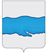 АДМИНИСТРАЦИИ    ПЛЕССКОГО  ГОРОДСКОГО  ПОСЕЛЕНИЯПРИВОЛЖСКОГО МУНИЦИПАЛЬНОГО РАЙОНАИВАНОВСКОЙ ОБЛАСТИПОСТАНОВЛЕНИЕ«19 » июля 2023 г.                                                                                                            №  97г. Плес    Об установлении публичного сервитута в отношении  земельных участков, расположенных на территории города Плес  Приволжского муниципального района Ивановской областиВ соответствии 39.38, 39.43 Земельного Кодекса РФ, статьёй 3.6  Федерального закона от 25.10. 2001г  № 137 – ФЗ «О введении в действие Земельного кодекса Российской Федерации» и Федеральным законом Российской Федерации от 06.10.2003г. № 131 – ФЗ «Об общих принципах организации местного самоуправления в Российской Федерации», рассмотрев ходатайство  АО «Объединенные электрические сети»                 от 29.06.2023 № 1060,  руководствуясь Уставом Плесского городского поселения,  администрация Плесского городского поселения,ПОСТАНОВЛЯЕТ:1. Установить в интересах Акционерного общества «Объединенные электрические сети» (ИНН 3706016431, ОГРН 1093706000960, адрес места нахождения: 153006, г. Иваново, ул. Новая, д.15)  публичный сервитут в отношении  земельных участков, расположенных на территории города Плес Приволжского муниципального района Ивановской области,  категория земель – земли населенных пунктов, в целях  размещения объектов электросетевого хозяйства, входящих в состав электросетевого комплекса    г. Плес (приложение 1) к настоящему постановлению. 2. Установить срок действия публичного сервитута -  49 (сорок девять лет).  3. Утвердить границы публичного сервитута в соответствии со схемами расположения границ (сферы действия) публичного сервитута (прилагается).4. Ограничения в использовании частей земельных участков, в отношении которых установлен публичный сервитут, определяются согласно Постановлению Правительства Российской Федерации от 24.02.2009 № 160 «О порядке установления охранных зон объектов электросетевого хозяйства и особых условий использования земельных участков, расположенных в границах таких зон».5. Плата за публичный сервитут не устанавливается согласно п.4.ст.3.6 Федерального закона от 25.10.2001 № 137 – ФЗ «О введение в действие Земельного кодекса Российской Федерации.6. Администрации Плесского городского поселения Приволжского муниципального района в течение пяти рабочих дней со дня принятия настоящего постановления направить копию настоящего постановления и описание местоположения границ публичного сервитута:     - в Управление Федеральной службы государственной регистрации, кадастра и картографии по Ивановской области;     - правообладателям земельных участков, в отношении которых принято решение об установлении сервитута;     - акционерному обществу «Объединенные электрические сети».7.  АО «Объединенные электрические сети» привести земельные участки, указанные в приложении к настоящему постановлению, в состояние, пригодное для его использования в соответствии с разрешенным использованием, в срок не позднее, чем три месяца после завершения эксплуатации, сноса объектов электросетевого хозяйства, для размещения которых был установлен публичный сервитут.8. Опубликовать настоящее постановление в издании нормативно - правовых актов Совета и администрации Плесского городского поселения «Вестник Совета» и разместить на официальном сайте  Плесского городского поселения. 9.Контроль исполнения настоящего постановления возложить на главного специалиста по земельным вопросам С.В. Десятову.10. Настоящее  Постановление вступает в силу с даты его подписания. ВрИП Главы Плесского городского поселения                                            С.В. Корнилова                                                                                                                            Приложение № 1 к Постановлению  администрации Плесского городского поселения                                                                                                                            от 19.07.2023г. № 97Перечень земельных участков, в отношении которых устанавливается публичный сервитут:№ п/пКадастровый номер земельного участкаМестоположение137:13:020112:153Ивановская обл., Приволжский район,                г. Плес. ул. Горная Слобода237:13:020112:35Ивановская обл., Приволжский район,                г. Плес. ул. Горная Слобода д.3337:13:020112:149Ивановская обл., Приволжский район,                г. Плес. ул. Горная Слобода д.5437:13:020112:150Ивановская обл., Приволжский район,                г. Плес. ул. Горная Слобода д.3А537:13:020112:157Ивановская обл., Приволжский район,                г. Плес. ул.  Горная Слобода д. 7637:13:020112:32Ивановская обл., Приволжский район,                г. Плес. ул.  Горная Слобода д. 8737:13:020112Ивановская обл., Приволжский район,                г. Плес. ул. Горная Слобода